１　対象児童Ａ　（○年生男児　主障害：自閉症　療育手帳：Ａ）２　自立活動の目標を達成するための各教科の活動について・３　児童の変化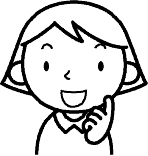 ４　実践検討会での意見・評価５　効果的であった指導と今後の課題